แผนพัฒนาบุคลากรขององค์การบริหารส่วนตำบลพะงาด  อำเภอขามสะแกแสง  จังหวัดนครราชสีมาประจำปีงบประมาณ พ.ศ. ๒๕64 - ๒๕66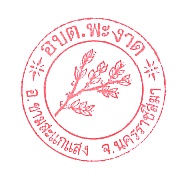  http://www.pangad.go.thโทรศัพท์ 0-4496-0100  โทรสาร ๐-๔4960-๐101คำนำแผนพัฒนาบุคลากรระยะ  ๓  ปี ( พ.ศ. ๒๕64 - ๒๕๖6 )  ขององค์การบริหารส่วนตำบลพะงาด ฉบับนี้  จัดทำขึ้นภายใต้กรอบยุทธศาสตร์และแผนอัตรากำลัง  ๓  ปี ( พ.ศ. ๒๕64 - ๒๕๖6 )  โดยได้จัดให้มีการประชุมสัมมนาผู้บริหารและบุคลากรที่เกี่ยวข้อง  เพื่อรวบรวมข้อมูลจากทุกส่วนราชการขององค์การบริหารส่วนตำบลพะงาด  ซึ่งทำให้ได้ข้อมูลที่สามารถนำมาใช้ในการจัดทำแผนพัฒนาบุคลากรจากกระบวนการที่เป็นระบบ  ได้แก่  การวิเคราะห์ภาระงานเพื่อประกอบการวิเคราะห์อัตรากำลัง  การสำรวจความต้องการฝึกอบรมของบุคลากร มาตรฐานการปฏิบัติงานของเจ้าหน้าที่  ข้อคิดเห็นและข้อเสนอแนะจากการประเมินความพึงพอใจของผู้ใช้บริการ ตลอดจนข้อสรุปจากการประเมินผลการปฏิบัติงานของบุคลากรเพื่อจัดทำแผนพัฒนาบุคลากรอย่างเป็นรูปธรรมคณะผู้บริหารองค์การบริหารส่วนตำบลพะงาด หวังเป็นอย่างยิ่งว่า หากได้ดำเนินการตามแผนพัฒนาบุคลากรนี้แล้ว บุคลากรขององค์การบริหารส่วนตำบลพะงาด จะเป็นบุคคลที่มีคุณภาพ เป็นที่พึงพอใจของประชาชน สามารถสร้างผลงานที่ดีมีมาตรฐานให้แก่องค์การบริหารส่วนตำบลพะงาดได้                จึงขอขอบคุณผู้มีส่วนเกี่ยวข้องและจัดทำแผนพัฒนาบุคลากร  ( พ.ศ. ๒๕64 - ๒๕๖6 ) ไว้ ณ ที่นี้องค์การบริหารส่วนตำบลพะงาดสารบัญ         หน้าส่วนที่ ๑  หลักการและเหตุผล									  ๑ส่วนที่ ๒ วัตถุประสงค์และเป้าหมาย								  ๖ส่วนที่ ๓  หลักสูตรการพัฒนา									  ๑๑ส่วนที่ ๔  วิธีการพัฒนาและระยะเวลาดำเนินการพัฒนา						  ๑๓ส่วนที่ ๕  งบประมาณในการดำเนินการพัฒนา							  ๒๓ส่วนที่ ๖  การติดตามและประเมินผล								  ๒๕ภาคผนวก-  คำสั่งคณะกรรมการจัดทำแผนพัฒนาพนักงานส่วนตำบลองค์การบริหารส่วนตำบลพะงาด- 1 -ส่วนที่ ๑หลักการและเหตุผล*********************************๑.  หลักการและเหตุผลของการจัดทำแผนพัฒนาบุคลากร๑.๑ ภาวการณ์เปลี่ยนแปลง		ภายใต้กระแสแห่งการปฏิรูประบบราชการ  และการเปลี่ยนแปลงด้านเทคโนโลยีการบริหารจัดการยุคใหม่  ผู้นำหรือผู้บริหารองค์การต่างๆ  ต้องมีความตื่นตัวและเกิดความพยายามปรับตัวในรูปแบบต่างๆ    โดยเฉพาะการเร่งรัดพัฒนาทรัพยากรมนุษย์และองค์การ   การปรับเปลี่ยนวิธีคิด  วิธีการทำงาน  เพื่อแสวงหารูปแบบใหม่ ๆ   และนำระบบมาตรฐานในระดับต่าง ๆ มาพัฒนาองค์การ   ซึ่งนำไปสู่แนวคิดการพัฒนาระบบบริหารความรู้ภายในองค์การ    เพื่อให้องค์การสามารถใช้และพัฒนาความรู้  ที่มีอยู่ภายในองค์การได้อย่างมีประสิทธิภาพและปรับเปลี่ยนวิทยาการความรู้ใหม่มาใช้กับองค์การได้อย่างเหมาะสม๑.๒  พระราชกฤษฎีกาว่าด้วยหลักเกณฑ์และวิธีการบริหารจัดการบ้านเมืองที่ดี พ.ศ. ๒๕๔๖พระราชกฤษฎีกาว่าด้วยหลักเกณฑ์และวิธีการบริหารกิจการบ้านเมืองที่ดี  พ.ศ. ๒๕๔๖ มาตรา ๑๑  ระบุ ดังนี้	“ส่วนราชการมีหน้าที่พัฒนาความรู้ในส่วนราชการเพื่อให้มีลักษณะเป็นองค์การแห่งการเรียนรู้อย่างสม่ำเสมอ โดยต้องรับรู้ข้อมูลข่าวสารและสามารถประมวลผลความรู้ในด้านต่าง ๆ เพื่อนำมาประยุกต์ใช้ในการปฏิบัติราชการได้อย่างถูกต้อง รวดเร็วและเหมาะสมต่อสถานการณ์ รวมทั้งต้องส่งเสริมและพัฒนาความรู้ความสามารถ    สร้างวิสัยทัศน์และปรับเปลี่ยนทัศนคติของข้าราชการในสังกัด ให้เป็นบุคลากรที่มีประสิทธิภาพและมีการเรียนรู้ร่วมกัน   ทั้งนี้ เพื่อประโยชน์ในการปฏิบัติราชการของส่วนราชการให้สอดคล้องกับการบริหารราชการให้เกิดผลสัมฤทธิ์”	“ในการบริหารราชการแนวใหม่ ส่วนราชการจะต้องพัฒนาความรู้ความเชี่ยวชาญให้เพียงพอแก่การปฏิบัติงาน ให้สอดคล้องกับสภาพสังคมที่เปลี่ยนแปลงไปอย่างรวดเร็วและสถานการณ์ของต่างประเทศที่มีผลกระทบต่อประเทศไทยโดยตรง  ซึ่งในการบริหารราชการตามพระราชกฤษฎีกานี้จะต้องเปลี่ยนแปลงทัศนคติเดิมเสียใหม่    จากการที่ยึดแนวความคิดว่าต้องปฏิบัติงานตามระเบียบแบบแผนที่วางไว้   ตั้งแต่อดีตจนต่อเนื่องถึงปัจจุบัน เน้นการสร้างความคิดใหม่ ๆ ตามวิชาการสมัยใหม่และนำมาปรับใช้กับการปฏิบัติราชการตลอดเวลา  ในพระราชกฤษฎีกาฉบับนี้กำหนดเป็นหลักการว่า ส่วนราชการต้องมีการพัฒนาความรู้เพื่อให้มีลักษณะเป็นองค์การแห่งการเรียนรู้อย่างสม่ำเสมอ โดยมีแนวทางปฏิบัติดังนี้๑.  ต้องสร้างระบบให้สามารถรับรู้ข่าวสารได้อย่างกว้างขวาง	๒.  ต้องสามารถประมวลผลความรู้ในด้านต่าง ๆ เพื่อนำมาประยุกต์ใช้ในการปฏิบัติราชการได้อย่างถูกต้อง   รวดเร็วและเหมาะสมกับสถานการณ์ที่มีการเปลี่ยนแปลงไป	๓.  ต้องมีการส่งเสริมและพัฒนาความรู้ความสามารถ สร้างวิสัยทัศน์และปรับเปลี่ยนทัศนคติของข้าราชการ เพื่อให้ข้าราชการทุกคนเป็นผู้มีความรู้ ความสามารถในวิชาการสมัยใหม่ตลอดเวลามีความสามารถ ในการปฏิบัติหน้าที่ให้เกิดประสิทธิภาพสูงสุดและมีคุณธรรม	๔.  ต้องมีการสร้างความมีส่วนร่วมในหมู่ข้าราชการให้เกิดการแลกเปลี่ยนความรู้ซึ่งกันและกัน เพื่อการนำมาพัฒนาใช้ในการปฏิบัติราชการร่วมกันให้เกิดประสิทธิภาพ”- ๒ -๑.๓  ประกาศ ก.อบต.จังหวัดนครราชสีมา		ตาม คณะกรรมการพนักงานส่วนตำบลจังหวัดนครราชสีมา   เรื่อง หลักเกณฑ์และเงื่อนไขการบริหารงานบุคคลขององค์การบริหารส่วนตำบล ลงวันที่  ๒4  ตุลาคม  ๒๕๔๕ ในหมวดที่ ๑๒ การบริหารงานบุคคล  ส่วนที่ ๓ การพัฒนาพนักงานส่วนตำบล  ได้กำหนดให้องค์การบริหารส่วนตำบลมีการพัฒนาพนักงานส่วนตำบล   ก่อนมอบหมายให้ปฏิบัติหน้าที่  โดยผู้บังคับบัญชาต้องพัฒนา  ๕  ด้าน  ดังนี้		๑.  ด้านความรู้ทั่วไปในการปฏิบัติงาน		๒.  ด้านความรู้และทักษะของงานแต่ละตำแหน่ง		๓.  ด้านการบริหาร		๔.  ด้านคุณสมบัติส่วนตัว		๕.  ด้านศีลธรรมคุณธรรม		เพื่อให้เป็นไปตามประกาศพนักงานส่วนตำบลจังหวัดนครราชสีมา  เรื่อง  หลักเกณฑ์และเงื่อนไขการบริหารงานบุคคลขององค์การบริหารส่วนตำบล ลงวันที่  ๒4 ตุลาคม ๒๕๔๕ ข้อ ๒๖๙ – ๒๗๕    จึงได้จัดทำแผนพัฒนาขึ้น  โดยจัดทำให้สอดคล้องกับแผนอัตรากำลัง ๓ ปี ขององค์การบริหารส่วนตำบลพะงาด  และจัดทำให้ครอบคลุมถึงบุคลากร พนักงานส่วนตำบล และพนักงานจ้างขององค์การบริหารส่วนตำบลพะงาด๑.๔  การวิเคราะห์บุคลากรการวิเคราะห์บุคลากร ( Personal Analysis) ใช้หลักการวิเคราะห์แบบ SWOT ซึ่งเป็นการวิเคราะห์แบบเดียวกับการวางแผนพัฒนาองค์การบริหารส่วนตำบลที่กรมส่งเสริมการปกครองท้องถิ่นกำหนดไว้ เพื่อให้การอ่านผลการวิเคราะห์เป็นไปในทางเดียวกันและเข้าใจได้ง่าย- ๓ -การวิเคราะห์ในระดับองค์กร- ๔ -การวิเคราะห์โครงสร้างการพัฒนาบุคลากรโครงสร้างปัจจุบัน การพัฒนาบุคลากรในโครงสร้างใหม่ขององค์การบริหารส่วนตำบลพะงาด จะเป็นการพัฒนาโดยให้ประชาชนมีส่วนร่วมและใช้ระบบเปิด   โดยบุคลากรสามส่วนที่ต้องสัมพันธ์กันเพื่อให้ได้บุคลากรที่มีคุณภาพ  มีคณะกรรมการทำหน้าที่วางแผนอัตรากำลัง สรรหาทั้งการบรรจุแต่งตั้ง การโอนย้าย และประเมินผลเพื่อการเลื่อนระดับตำแหน่ง การพิจารณาความดีความชอบ และการต่อสัญญาจ้าง โครงสร้างการพัฒนาบุคลากรขององค์การบริหารส่วนตำบลพะงาดที่จะปรับปรุงจึงเป็นดังนี้- ๕ -วิสัยทัศน์การบริหารงานบุคคล“ภายในปี ๒๕64  บุคลากรขององค์การบริหารส่วนตำบลพะงาด  จะมีความก้าวหน้ามั่นคงในชีวิต  มีความรู้ความสามารถ  มีความชำนาญการในหน้าที่  มีอัธยาศัยเต็มใจให้บริการประชาชน และประชาชนต้องได้รับความพึงพอใจในการให้บริการของเจ้าหน้าที่ ”- ๖ -ส่วนที่ ๒วัตถุประสงค์และเป้าหมายการพัฒนา*********************************๒.๑  วัตถุประสงค์	๑.  เพื่อนำความรู้ที่มีอยู่ภายนอกองค์กรมาปรับใช้กับองค์การบริหารส่วนตำบลพะงาด	๒.  เพื่อให้มีการปรับเปลี่ยนแนวคิดในการทำงาน เน้นสร้างกระบวนการคิด   และการพัฒนาตนเอง                ให้เกิดขึ้นกับบุคลากรขององค์การบริหารส่วนตำบลพะงาด	๓.  เพื่อให้บุคลากรขององค์การบริหารส่วนตำบลพะงาด  ปฏิบัติงานอย่างมีประสิทธิภาพและ               ประสิทธิผลมากที่สุด	๔.  เพื่อพัฒนาศักยภาพของบุคลากรท้องถิ่นให้มีทักษะและความรู้ ในการปฏิบัติงานดังนี้		๑.  ด้านความรู้ทั่วไปในการปฏิบัติงาน		๒.  ด้านความรู้และทักษะของงานแต่ละตำแหน่ง  		๓.  ด้านการบริหาร		๔.  ด้านคุณสมบัติส่วนตัว		๕.  ด้านศีลธรรมคุณธรรม๒.๒   เป้าหมายของการพัฒนา	๑ เป้าหมายเชิงปริมาณ		บุคลากรในสังกัดองค์การบริหารส่วนตำบลพะงาด ประกอบด้วย ๑.๑  การพัฒนาบุคลากรท้องถิ่น คณะผู้บริหาร๑.๒  การพัฒนาสมาชิกท้องถิ่น  สภาองค์การบริหารส่วนตำบล๑.๓  การพัฒนาบุคลากรท้องถิ่น พนักงานส่วนตำบล ๑.๔  การพัฒนาบุคลากรท้องถิ่น พนักงานจ้าง๑.๕  การพัฒนาบุคลากรท้องถิ่น ในการส่งเสริมให้ได้รับการศึกษาต่อในระดับที่สูงขึ้น๒. เป้าหมายเชิงคุณภาพ		บุคลากรในสังกัดองค์กรบริหารส่วนตำบลพะงาดทุกคนที่ได้เข้ารับการพัฒนา การเพิ่มพูนความรู้ ทักษะคุณธรรมและจริยธรรมในการปฏิบัติงาน  สามารถนำความรู้ที่ได้รับมาใช้ประโยชน์ในการปฏิบัติงานเพื่อบริการประชาชนได้อย่างมีประสิทธิภาพตามแนวทางการบริหารกิจกรรมบ้านเมืองที่ดี- ๗ -- ๘ -- ๙ -- ๑๐ -มาตรการเสริมสร้างขวัญกำลังใจ  ๑. มีการมอบรางวัลให้พนักงานส่วนตำบล และพนักงานจ้าง ดีเด่นเป็นประจำทุกปี โดยมีประกาศเกียรติคุณและเงินหรือของรางวัล โดยมีหลักเกณฑ์ทั่วไป ดังนี้			๑.๑  ความสม่ำเสมอในการปฏิบัติงานราชการ			๑.๒  มนุษยสัมพันธ์ที่ดีต่อประชาชน ผู้บังคับบัญชาและเพื่อนร่วมงาน๑.๓  การรักษาวินัย ไม่มีข้อร้องเรียนเรื่องทุจริต ประพฤติมิชอบหรือผิดศีลธรรม			๑.๔  การอุทิศตนเสียสละเพื่องานและส่วนรวม๒.  จัดให้มีสมุดลงชื่อเข้าร่วมโครงการพิเศษในวันหยุดราชการ๓.  จัดกิจกรรมที่สนับสนุนให้มีการแลกเปลี่ยนความคิดเห็นร่วมกัน ทำงานร่วมกัน เช่น การจัดกิจกรรมพัฒนาที่หน่วยงานต่าง ๆ เป็นเจ้าภาพ  การพบปะสังสรรค์  เป็นต้นมาตรการดำเนินการทางวินัย ๑.  มอบอำนาจให้ผู้บังคับบัญชาชั้นต้นพิจารณาโทษแก่บุคลากรในสังกัดที่กระทำผิดวินัยไม่ร้ายแรงได้ในขั้นว่ากล่าวตักเตือน  แล้วเสนอให้ปลัดองค์การบริหารส่วนตำบล  และนายกองค์การบริหารส่วนตำบลทราบ๒.  มีมาตรการการรักษาวินัย โดยลดหย่อนโทษให้แต่ละระดับสายการบังคับบัญชาละ  ๓  ครั้ง  ยกเว้นการกระทำผิดวินัยในมาตรการที่ประกาศเป็นกฎเหล็ก คือ ๒.๑  การดื่มสุรา การเล่นการพนันในสถานที่ราชการ ๒.๒ การทุจริตหรือมีพฤติกรรมเรียกร้องผลประโยชน์จากประชาชนที่นอกเหนือจากที่กฎหมายหรือระเบียบกำหนด ๒.๓  การขาดเวรยามรักษาสถานที่จนเป็นเหตุให้เกิดความเสียหายกับประชาชนหรือองค์การบริหารส่วนตำบล๒.๔  การทะเลาะวิวาทกันเอง- ๑๑ -ส่วนที่ ๓หลักสูตรการพัฒนา*********************************๓.๑   หลักสูตรในการพัฒนา (พ.ศ. ๒๕64 - ๒๕๖6)องค์การบริหารส่วนตำบลพะงาด  กำหนดหลักสูตรการพัฒนาสำหรับบุคลากรในแต่ละตำแหน่งต้องได้รับการพัฒนาอย่างน้อยในหลักสูตรหนึ่งหรือหลายหลักสูตร ดังนี้๑. หลักสูตรความรู้พื้นฐานในการปฏิบัติราชการ ได้แก่ความรู้เกี่ยวกับ๑.๑ รัฐธรรมนูญแห่งราชการอาณาจักรไทย พ.ศ. ๒๕60๑.๒ พระราชบัญญัติสภาตำบลและองค์การบริหารส่วนตำบล พ.ศ. ๒๕๓๗ และที่แก้ไขเพิ่มเติม(7) พ.ศ. ๒๕62๑.๓ พระราชบัญญัติกำหนดแผนกำหนดแผนและขั้นตอนการกระจายอำนาจ ให้แก่องค์กรปกครองส่วนท้องถิ่น พ.ศ. ๒๕๔๒๑.๔ พระราชบัญญัติระเบียบบริหารงานบุคคลส่วนท้องถิ่น พ.ศ. ๒๕๔๒๑.๕ พระราชบัญญัติความรับผิดทางละเมิดของเจ้าหน้าที่ พ.ศ. ๒๕๓๙๑.๖ พระราชบัญญัติข้อมูลข่าวสารของราชการ พ.ศ. ๒๕๔๐๑.๗ พระราชบัญญัติวิธีปฏิบัติราชการทางการปกครอง พ.ศ. ๒๕๓๙๑.๘ กฎหมายต่างๆ ที่เกี่ยวข้อง๑.๙ ความรู้เกี่ยวกับเศรษฐกิจ สังคม การเมืองการปกครอง และการบริหาราชการแผ่นดิน๒. หลักสูตรการพัฒนาเกี่ยวกับงานในหน้าที่รับผิดชอบ ได้แก่ความรู้เกี่ยวกับ๒.๑ พระราชบัญญัติภาษีที่ดินและสิ่งปลูกสร้าง พ.ศ. ๒๕63๒.2 พระราชบัญญัติควบคุมอาคาร พ.ศ.๒๕๒๒ และฉบับแก้ไขเพิ่มเติมถึงปัจจุบัน๒.3 พระราชบัญญัติขุดดินและถมดิน พ.ศ.๒๕๔๓๒.4 ระเบียบกฎหมายและแนวทางในการปฏิบัติงานขององค์การบริหารส่วนตำบล ตามหน้าที่ความรับผิดชอบในแต่ละตำแหน่ง เช่น ระเบียบกระทรวงมหาดไทยว่าด้วยวิธีการงบประมาณขององค์กรปกครองส่วนท้องถิ่น พ.ศ. ๒๕๔๒ และฉบับแก้ไขเพิ่มเติมถึงปัจจุบัน๓. หลักสูตรความรู้และทักษะเฉพาะของงานในแต่ละตำแหน่งหลักสูตรการพัฒนาเกี่ยวกับงานในหน้าที่ที่รับผิดชอบหลักสูตรความรู้พื้นฐานในการปฏิบัติราชการหลักสูตรความรู้และทักษะเฉพาะของงานในแต่ละตำแหน่งหลักสูตรด้านการบริหารหลักสูตรพนักงานจ้างทุกตำแหน่งการส่งเสริมการศึกษาระดับปริญญาตรีการส่งเสริมการศึกษาระดับปริญญาโท- ๑๒ -๘. การส่งเสริมระบบคุณธรรมจริยธรรม๙. พัฒนาระบบ  IT  ให้มีประสิทธิภาพ๑๐. เทคนิคการบริหารงานสมัยใหม่๑๑. มนุษย์สัมพันธ์ในองค์กร๑๒. หลักสูตรด้านคุณธรรมและจริยธรรม      ๑๒.๑  การปฏิบัติตนตามประมวลจริยธรรมของข้าราชการ      ๑๒.๒  การพัฒนาคุณธรรมและจริยธรรมในการปฏิบัติงาน๑๓. จัดทำแผนการพัฒนาพนักงานส่วนตำบลเพื่อการทำงานที่มีประสิทธิภาพหมายเหตุ ๑. หลักสูตรต่างๆ ให้รวมถึงหลักสูตรที่ส่วนราชการหรือหน่วยงานต่างๆ จัดขึ้น และมีเนื้อหา                 สอดคล้องกับแนวทางดังกล่าวข้างต้น              ๒. หลักสูตรในแต่ละด้านสามารถจัดรวมไว้ในโครงการพัฒนาพนักงานส่วนตำบลโครงการ  เดียวกันได้	๔ ประเด็นที่ต้องพัฒนา๔.๑  ควรให้มีการปรับปรุงกระบวนการทำงานพร้อมเน้นกระบวนการสารสนเทศมาใช้งาน๔.๒  ควรมีการพัฒนาองค์ความรู้เพื่อสร้างข้าราชการให้เป็นมืออาชีพ๔.๓  บริหารจัดการฐานข้อมูลให้เชื่อมโยงทุกส่วนราชการ๔.๔  พัฒนาระบบบริการประชาชนให้มีประสิทธิภาพได้มาตรฐาน๔.๕  พัฒนาระบบประเมินผลการปฏิบัติงานข้าราชการ๔.๖  วางแผนบริหารอัตรากำลังและปรับอัตรากำลังให้เหมาะสม๔.๗  พัฒนาการกระจายอำนาจ๔.๘  พัฒนาระบบตอบแทนและแรงจูงใจ- ๑๓ -ส่วนที่ ๔วิธีการพัฒนา และระยะเวลาดำเนินการพัฒนา*********************************วิธีการพัฒนา                      วิธีการพัฒนาพนักงานส่วนตำบล  พนักงานจ้าง  และบุคลากร ขององค์การบริหารส่วนตำบลพะงาด กำหนดวิธีการพัฒนา ตามความจำเป็นและความเหมาะสมในการดาเนินการ โดยใช้วิธีดังนี้                     ๑. วิธีการดำเนินการ                        ๑.๑ การปฐมนิเทศ                        ๑.๒ การฝึกอบรม                        ๑.๓ การศึกษาหรือดูงาน                        ๑.๔ การประชุมเชิงปฏิบัติการ หรือการสัมมนารวมถึงการประชุมประจาเดือนขององค์การบริหารส่วนตำบลในการถ่ายทอดความรู้ในการปฏิบัติงาน                        ๑.๕ การสอนงาน การให้คาปรึกษา๑.๖ การมอบหมายงาน๑.๗ การให้การศึกษา                    ๒. แนวทางการดำเนินการ                       การดำเนินการพัฒนาพนักงานส่วนตำบล  พนักงานจ้าง  และบุคลากรของ องค์การบริหารส่วนตำบลพะงาด นอกจากมีวิธีการดำเนินการตาม ข้อ ๑ แล้ว แนวทางในการดำเนินการได้ กำหนดแนวทางการดำเนินการไว้ ๓ แนวทาง ดังนี้                       ๒.๑ องค์การบริหารส่วนตำบลดำเนินการเอง                       ๒.๒ สถาบันพัฒนาบุคลากรท้องถิ่น กรมส่งเสริมการปกครองท้องถิ่น เป็นผู้ดำเนินการโดยองค์การบริหารส่วนตำบลจัดส่งพนักงานส่วนตำบลเข้ารับการอบรม                       ๒.๓ ส่วนราชการหรือหน่วยงานอื่นๆ ดาเนินการสอดคล้องกับแผนพัฒนา พนักงานส่วนตำบลขององค์การบริหารส่วนตำบลพะงาด เป็นผู้ดำเนินการ                   ๓. ระยะเวลาในการดำเนินการพัฒนา                       ๓.๑ ปีงบประมาณ พ.ศ. ๒๕64 ตั้งแต่วันที่ ๑ ตุลาคม ๒๕63 ถึงวันที่ ๓๐ กันยายน ๒๕64                       ๓.๒ ปีงบประมาณ พ.ศ. ๒๕65 ตั้งแต่วันที่ ๑ ตุลาคม ๒๕64 ถึงวันที่ ๓๐ กันยายน ๒๕65                       ๓.๓ ปีงบประมาณ พ.ศ. ๒๕๖6 ตั้งแต่วันที่ ๑ ตุลาคม ๒๕65 ถึงวันที่ ๓๐ กันยายน ๒๕66                    ๔. โครงการตามแผนพัฒนาบุคลากร                            องค์การบริหารส่วนตำบลพะงาด  จึงได้จัดทำโครงการครอบคลุม ตามหลักสูตรความรู้พื้นฐานในการปฏิบัติราชการ หลักสูตรการพัฒนาเกี่ยวกับงานในหน้าที่รับผิดชอบ หลักสูตรความรู้และทักษะเฉพาะของงานในแต่ละตำแหน่ง หลักสูตรด้านการบริหาร หลักสูตรด้านคุณธรรมและจริยธรรม ตามโครงการต่าง ๆ ในส่วนที่ ๕/แผนภาพ...- ๑๔ -แผนภาพแสดงขั้นตอนการดำเนินงานการพัฒนาบุคลากร- ๑๕ -วิธีการพัฒนา  แผนพัฒนาบุคลากร (ปีงบประมาณ พ.ศ. ๒๕64 – ๒๕65)วิธีการพัฒนาพนักงานส่วนตำบลและพนักงานจ้าง- ๑๖ -.- ๑7 -- ๑8 -- ๑9 -- 20 -- ๒1 -ระยะเวลาการดำเนินการพัฒนา  ปีงบประมาณ พ.ศ. ๒๕64- ๒2 -ระยะเวลาการดำเนินการพัฒนา  ปีงบประมาณ พ.ศ. ๒๕65- ๒3 -ระยะเวลาการดำเนินการพัฒนา  ปีงบประมาณ พ.ศ. ๒๕๖6- ๒4 -ส่วนที่ ๕งบประมาณในการดำเนินการพัฒนา*********************************  งบประมาณที่ใช้ในการดำเนินการพัฒนา พนักงานส่วนตำบลและพนักงานจ้าง- ๒5 -- ๒6 -ส่วนที่  ๖การติดตามและประเมินผล*********************************๑.  องค์กรติดตามและประเมินผลแผนพัฒนาบุคลากร       		ให้มีคณะกรรมการติดตามและประเมินผลแผนพัฒนาบุคลากรขององค์การบริหารส่วนตำบลพะงาด  ประกอบด้วย	๑.  นายกองค์การบริหารส่วนตำบล		ประธานกรรมการ	๒.  ปลัดองค์การบริหารส่วนตำบล			กรรมการ	3.  ผู้อำนวยการกองคลัง				กรรมการ	4.  ผู้อำนวยการกองช่าง		        		กรรมการ	5.  ผู้อำนวยการกองการศึกษาฯ		        	กรรมการ	6.  ผู้อำนวยการกองสวัสดิการสังคม		กรรมการ	7.  หัวหน้าสำนักปลัด				กรรมการ/เลขานุการ	ให้คณะกรรมการ  มีหน้าที่ในการติดตามและประเมินผลแผนพัฒนาบุคลากรของขององค์การบริหารส่วนตำบลพะงาด    กำหนดวิธีการติดตามประเมินผล ตลอดจนการดำเนินการอื่น ๆ ที่เกี่ยวข้อง    อย่างน้อยปีละ  ๑  ครั้ง   แล้วเสนอผลการติดตามประเมินผลต่อนายกองค์การบริหารส่วนตำบลพะงาดทราบบทสรุป		การบริหารงานบุคคลตามแผนพัฒนาบุคลากรขององค์การบริหารส่วนตำบลพะงาด สามารถปรับเปลี่ยน แก้ไข เพิ่มเติมให้เหมาะสมได้กับกฎหมาย ประกาศคณะกรรมการพนักงานส่วนตำบล จังหวัดนครราชสีมา ตลอดจนแนวนโยบายและยุทธศาสตร์ต่าง ๆ  ประกอบกับภารกิจตามกฎหมายและการถ่ายโอน    อาจเป็นเหตุให้การพัฒนาบุคลากรบางตำแหน่งที่จำเป็นได้รับการพัฒนามากกว่า และภารกิจบางประการที่ไม่มีความจำเป็นอาจต้องทำการยุบ หรือปรับโครงสร้างหน่วยงานใหม่ให้ครอบคลุมภารกิจต่างๆ ให้สอดคล้องกับนโยบายถ่ายโอนงานสู่ท้องถิ่นให้มากที่สุด บุคลากรที่มีอยู่จึงต้องปรับตัวให้เหมาะสมกับสถานการณ์อยู่เสมอ   ภาคผนวกบันทึกข้อความ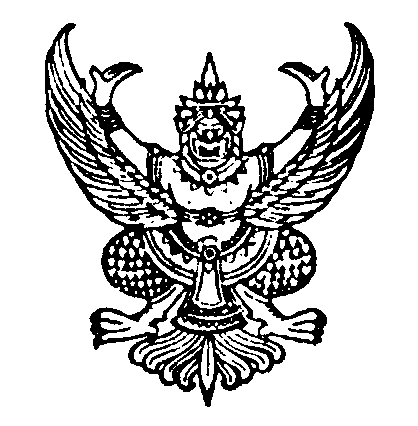 ส่วนราชการ	สำนักงานปลัด  องค์การบริหารส่วนตำบลพะงาดที่  นม   92801/     	         			วันที่     1     ตุลาคม   2563เรื่อง   	ขออนุมัติจัดทำแผนพัฒนาบุคลากร (ปีงบประมาณ 2564-2566)--------------------------------------------------------------------------------------------------------------------------------เรียน  	นายกองค์การบริหารส่วนตำบลพะงาด		ตามประกาศคณะกรรมการพนักงานส่วนตำบลจังหวัดนครราชสีมา เรื่อง หลักเกณฑ์และเงื่อนไขเกี่ยวกับการบริหารงานบุคคลขององค์การบริหารส่วนตำบล ลงวันที่ 24 ตุลาคม 2545 ส่วนที่ 3 กำหนดให้มีการพัฒนาพนักงานส่วนตำบล ข้อ 258-295 โดยให้องค์การบริหารส่วนตำบลมีการพัฒนา        ผู้ไดรับการบรรจุเข้ารับราชการเป็นพนักงานส่วนตำบลก่อนมอบหมายหน้าที่ให้ปฏิบัติ รวมถึงข้อ 269         ให้องค์การบริหารส่วนตำบลจัดทำแผนการพัฒนาพนักงานส่วนตำบล เพื่อเพิ่มพูนความรู้ ทักษะ ทัศนคติที่ดี คุณธรรมและจริยธรรม อันจะทำให้ปฏิบัติหน้าที่ราชการในตำแหน่งนั้นได้อย่างมีประสิทธิภาพ นั้น		ดังนั้น  เพื่อให้การจัดทำแผนพัฒนาบุคลากร (ปีงบประมาณ 2564-2566) เป็นไปด้วยความเรียบร้อย และสอดคล้องกับแผนอัตรากำลัง  3  ปี (พ.ศ. 2564-พ.ศ.25๖6)  เห็นควรดำเนินการดังต่อไปนี้		1. แต่งตั้งคณะกรรมการจัดทำแผนพัฒนาบุคลากร (ปีงบประมาณ พ.ศ.2564-2566)		2. ประชุมคณะกรรมการจัดทำแผนพัฒนาบุคลากร (ปีงบประมาณ พ.ศ.2564-2566)		3. จัดทำแผนพัฒนาบุคลากร (ปีงบประมาณ พ.ศ.2564-2566)		จึงเรียนมาเพื่อโปรดพิจารณา หากเห็นชอบโปรดลงนามในคำสั่งแต่งตั้งคณะกรรมการฯ และหนังสือเชิญประชุมที่เสนอมาพร้อมนี้ 						 (นางสาวพิพรรษพร  ศิริวัฒน์ )						 นักทรัพยากรบุคคลชำนาญการ     (นางสาวคณิษฐ์ชญา  ธนาพรจิราพงศ์)				                    หัวหน้าสำนักงานปลัด อบต.		                                        (นางวิลาวัลย์  ปลั่งกลาง)				               ปลัดองค์การบริหารส่วนตำบลพะงาด         -  อนุมัติและดำเนินการ        (นายอภิเชษฐ์  หวังรักกลาง)                นายกองค์การบริหารส่วนตำบลพะงาด  คำสั่งองค์การบริหารส่วนตำบลพะงาดที่  189   / ๒๕๕๗เรื่อง  แต่งตั้งคณะกรรมการจัดทำแผนพัฒนาบุคลากร (ปีงบประมาณ พ.ศ. ๒๕๕๘ – ๒๕๖๐)………………………...............…………………..	อาศัยอำนาจตามประกาศคณะกรรมการพนักงานส่วนตำบลจังหวัดนครราชสีมา   เรื่อง       หลักเกณฑ์และเงื่อนไขการบริหารงานบุคคลขององค์การบริหารส่วนตำบล  ลงวันที่ ๒๙  พฤศจิกายน  ๒๕๔๕  ส่วนที่  ๓  การพัฒนาพนักงานส่วนตำบล  ข้อ ๒๕๙ – ข้อ ๒๙๕  จึงได้แต่งตั้งคณะกรรมการจัดทำแผนพัฒนาบุคลากร (ปีงบประมาณ พ.ศ. ๒๕๕๘ – ๒๕๖๐)   โดยจัดทำให้สอดคล้องกับแผนอัตรากำลัง  ๓    ปี  (ปีงบประมาณ พ.ศ. ๒๕๕๘ – ๒๕๖๐)  ขององค์การบริหารส่วนตำบลพะงาด   ดังนี้๑.  นายกองค์การบริหารส่วนตำบลพะงาด				เป็นประธานกรรมการ	๒.  ปลัดองค์การบริหารส่วนตำบลพะงาด				เป็นกรรมการ	3.  รองปลัดองค์การบริหารส่วนตำบลพะงาด			เป็นกรรมการ	4.  ผู้อำนวยการกองช่าง		        				เป็นกรรมการ	5.  ผู้อำนวยการกองคลัง		        				เป็นกรรมการ	6.  หัวหน้าส่วนสวัสดิการสังคม					เป็นกรรมการ	       	7.  บุคลากร				       			เป็นกรรมการ/เลขานุการ		ทั้งนี้    ตั้งแต่บัดนี้เป็นต้นไป สั่ง   ณ   วันที่    1    เดือน  กันยายน   พ.ศ. ๒๕๕๗( นายอภิเชษฐ์  หวังรักกลาง )นายกองค์การบริหารส่วนตำบลพะงาดบันทึกข้อความส่วนราชการ   สำนักงานปลัด  องค์การบริหารส่วนตำบลพะงาดที่  นม   92801/     	         			วันที่     1     ตุลาคม   2563เรื่อง   	ขอเชิญประชุมคณะกรรมการจัดทำแผนพัฒนาบุคลากร (ปีงบประมาณ 2564-2566)--------------------------------------------------------------------------------------------------------------------------------เรียน  	คณะกรรมการทุกท่าน		ตามที่ องค์การบริหารส่วนตำบลพะงาด ได้มีคำสั่งองค์การบริหารส่วนตำบลพะงาด              ที่ 249/2563 ลงวันที่ 1 ตุลาคม 2563 แต่งตั้งท่านเป็นคณะกรรมการจัดทำแผนพัฒนาบุคลากร (ปีงบประมาณ 2564-2566) นั้น		ดังนั้น  เพื่อให้การจัดทำแผนพัฒนาบุคลากร ประจำปีงบประมาณ 2564-2566          เป็นไปด้วยความเรียบร้อย และสอดคล้องกับแผนอัตรากำลัง 3 ปี ประจำปีงบประมาณ พ.ศ. 2564-2566    จึงขอเชิญท่านเข้าร่วมประชุมในวันที่  9   ตุลาคม พ.ศ.  2563   เวลา  09.00  น.  ณ  ห้องประชุมองค์การบริหารส่วนตำบลพะงาด		จึงเรียนมาเพื่อทราบและเข้าร่วมประชุมตามวัน  เวลา  และสถานที่ ดังกล่าว 						 (นางสาวพิพรรษพร  ศิริวัฒน์ )						 นักทรัพยากรบุคคลชำนาญการ     (นางสาวคณิษฐ์ชญา  ธนาพรจิราพงศ์)				                        หัวหน้าสำนักปลัด 		                                        (นางวิลาวัลย์  ปลั่งกลาง)				               ปลัดองค์การบริหารส่วนตำบลพะงาด         -  แจ้งคณะกรรมการฯเข้าร่วมประชุมทราบ                    (นายอภิเชษฐ์  หวังรักกลาง)                           นายกองค์การบริหารส่วนตำบลพะงาด     รายชื่อประชุมคณะกรรมการจัดทำแผนพัฒนาบุคลากร  ประจำปีงบประมาณ พ.ศ. ๒๕64-๒๕๖6ครั้งที่  ๑/ ๒๕63วันที่   9  ตุลาคม  ๒๕63  เวลา  09.๐๐  น.ณ  ห้องประชุมองค์การบริหารส่วนตำบลพะงาด  อำเภอขามสะแกแสง  จังหวัดนครราชสีมาผู้มาประชุมรายงานการประชุมคณะกรรมการจัดทำแผนพัฒนาบุคลากร ประจำปีงบประมาณ พ.ศ. ๒๕64-๒๕๖6ครั้งที่  ๑/ ๒๕63วันที่   9  ตุลาคม  ๒๕63  เวลา  09.๐๐  น.ณ  ห้องประชุมองค์การบริหารส่วนตำบลพะงาด  อำเภอขามสะแกแสง  จังหวัดนครราชสีมา.................................................ผู้มาประชุม	๑.  นายอภิเชษฐ์ หวังรักกลาง		นายกองค์การบริหารส่วนตำบล 		ประธานกรรมการ๒.  นางวิลาวัลย์ ปลั่งกลาง		ปลัดองค์การบริหารส่วนตำบล		กรรมการ3.  นายปัณณทัต วิชานาถอุดมกุล		ผู้อำนวยการกองช่าง			กรรมการ4.  นางสาววาราดา เนื่องพงษ์		ผู้อำนวยการกองการศึกษาฯ		กรรมการ5.  นางสาววนัชพร ซุยเพ็ง		ผู้อำนวยการกองสวัสดิการสังคม		กรรมการ6.  นางสาวคณิษฐ์ชญา ธนาพรจิราพงศ์	หัวหน้าสำนักปลัด			กรรมการ/เลขานุการเริ่มประชุมเวลา   09.๐๐  น.			เมื่อที่ประชุมพร้อมแล้ว  นายอภิเชษฐ์ หวังกรักกลาง ประธานคณะกรรมการจัดทำแผนพัฒนาบุคลากร ประจำปีงบประมาณ พ.ศ. ๒๕64-2566   เป็นประธานที่ประชุมกล่าวเปิดประชุม  และมอบหมายให้ นางวิลาวัลย์ ปลั่งกลาง   ปลัดองค์การบริหารส่วนตำบล   ดำเนินการประชุม   โดยมีวาระการประชุม ดังนี้ระเบียบวาระที่ ๑   เรื่องที่ประธานแจ้งให้ที่ประชุมทราบปลัด อบต. 	- แจ้งเรื่องการแต่งตั้งคณะกรรมการจัดทำแผนพัฒนาบุคลากร  ประจำปีงบประมาณ             พ.ศ.๒๕64-2566  ตามคำสั่งองค์การบริหารส่วนตำบลพะงาด ที่  249/๒๕63  ลงวันที่  1 ตุลาคม 2563 เพื่อให้เป็นไปตามประกาศคณะกรรมการพนักงานส่วนตำบลจังหวัดนครราชสีมา เรื่อง  หลักเกณฑ์และเงื่อนไขเกี่ยวกับการบริหารงานบุคคลขององค์การบริหารส่วนตำบล  ลงวันที่  ๒4  ตุลาคม  ๒๕๔๕  ส่วนที่  ๓  การพัฒนาพนักงานส่วนตำบล  ข้อ ๒๕๙-ข้อ ๒๙๕  มติที่ประชุม   	- รับทราบระเบียบวาระที่  ๒  เรื่องรับรองรายงานการประชุม		-  ไม่มี  ระเบียบวาระที่ ๓   เรื่องเพื่อพิจารณาปลัด อบต.	-  การจัดทำแผนพัฒนาบุคลากร ประจำปีงบประมาณ พ.ศ. ๒๕64-2566  เพื่อให้เป็นไปตามระเบียบการบริหารงานบุคคลที่กำหนดหลักเกณฑ์ในการพัฒนาบุคลากรท้องถิ่น    ต้องมีการพัฒนาครอบคลุมทั้ง  ๕  ด้าน ได้แก่๑.  ด้านความรู้ทั่วไปในการปฏิบัติงาน๒.  ด้านความรู้และทักษะเฉพาะของงานในแต่ละตำแหน่ง/3.ด้านการบริหาร...-  ๒ -๓.  ด้านการบริหาร ได้แก่รายละเอียดที่เกี่ยวกับการบริหารงานและการบริการประชาชน๔.  ด้านคุณสมบัติส่วนตัว๕.  ด้านศีลธรรม คุณธรรม และจริยธรรม-  ให้นางสาวคณิษฐ์ชญา ธนาพรจิราพงศ์    กรรมการ/เลขานุการ    เป็นผู้ชี้แจงข้อมูลเกี่ยวกับการจัดทำแผนพัฒนาบุคลากร ประจำปีงบประมาณ พ.ศ. ๒๕64-2566   นางสาวคณิษฐ์ชญาฯ	- การจัดทำแผนพัฒนาบุคลากร ประจำปีงบประมาณ พ.ศ. ๒๕64-2566 นั้น     หน.สำนักปลัด  	จะต้องมีความสอดคล้องกับแผนอัตรากำลัง ๓ ปี  ประจำปีงบประมาณ ๒๕64-2566   และข้อบัญญัติฯ ขององค์การบริหารส่วนตำบล    ดังนั้นเพื่อให้การพัฒนาบุคลากรท้องถิ่นมีการพัฒนาทั้งองค์กรและต่อเนื่อง   จึงร่างโครงการฝึกอบรม/พัฒนาบุคลากร   ให้คณะกรรมการจัดทำแผนพัฒนาบุคลากร   พิจารณาและแก้ไขเพิ่มเติมโครงการให้เหมาะสมกับองค์กร   โดยมีรายละเอียดดังนี้ หลักสูตรปลัดองค์การบริหารส่วนตำบล หลักสูตรรองปลัดองค์การบริหารส่วนตำบล		3.  หลักสูตรหัวหน้าสำนักปลัด 		4.  หลักสูตรผู้อำนวยการกองคลัง		5.  หลักสูตรผู้อำนวยการช่าง 		6.  หลักสูตรผู้อำนวยการกองการศึกษา ศาสนาและวัฒนธรรม		7.  หลักสูตรผู้อำนวยการกองสวัสดิการสังคม		8.  หลักสูตรนักวิเคราะห์นโยบายและแผน		9.  หลักสูตรนักวิชาการศึกษา10.  หลักสูตรนักป้องกันและบรรเทาสาธารณภัย11.  หลักสูตรนักทรัพยากรบุคคล12.  หลักสูตรนักพัฒนาชุมชน13.  หลักสูตรนักวิชาการเงินและบัญชี		๑4.  หลักสูตรเจ้าพนักงานธุรการ		15.  หลักสูตรเจ้าพนักงานพัสดุ		16.  หลักสูตรเจ้าพนักงานจัดเก็บรายได้		๑7.  หลักสูตรนายช่างโยธา18.  หลักสูตรเกี่ยวกับครู19.  หลักสูตรเกี่ยวกับผู้ดูแลเด็ก		20.  หลักสูตรพนักงานจ้างทุกตำแหน่ง21.  การส่งเสริมการศึกษาระดับปริญญาตรี		22.  การส่งเสริมการศึกษาระดับปริญญาโท23.  การส่งเสริมระบบคุณธรรมจริยธรรม		24.  พัฒนาระบบ  IT  ให้มีประสิทธิภาพ/24. จัดทำแผน...-  3  -24.  จัดทำแผนการพัฒนาพนักงานส่วนตำบลเพื่อการทำงานที่มีประสิทธิภาพมติที่ประชุม   	- มีมติเห็นชอบตามที่เสนอระเบียบวาระที่  ๔    เรื่องอื่น ๆ		    -  ไม่มี  -ปิดประชุมเวลา    11.๐๐  น.ลงชื่อ	     				  กรรมการ/เลขานุการ	ผู้บันทึกรายงานการประชุม         ( นางสาวคณิษฐ์ชญา  ธนาพรจิราพงศ์ )                   หัวหน้าสำนักปลัด	ลงชื่อ	      				  ประธานกรรมการ 	ผู้ตรวจบันทึกรายงานการประชุม	 ( นายอภิเชษฐ์  หวังรักกลาง )      นายกองค์การบริหารส่วนตำบลพะงาดประกาศองค์การบริหารส่วนตำบลพะงาดเรื่อง  ประกาศใช้แผนแผนพัฒนาบุคลากร (ปีงบประมาณ พ.ศ. ๒๕64-๒๕๖6)………………………...............…………………..		ตามประกาศประกาศคณะกรรมการพนักงานส่วนตำบลจังหวัดนครราชสีมา                เรื่อง  หลักเกณฑ์และเงื่อนไขเกี่ยวกับการบริหารงานบุคคลขององค์การบริหารส่วนตำบล ลงวันที่  24 ตุลาคม 2545 และแก้ไขเพิ่มเติม ส่วนที่ 3  การพัฒนาบุคลากร  กำหนดให้องค์การบริหารส่วนตำบล  จัดทำแผนการพัฒนาพนักงานส่วนตำบล   เพื่อเพิ่มพูนความรู้  ทักษะ  ทัศนคติที่ดี  คุณธรรมและจริยธรรม  อันจะทำให้ปฏิบัติหน้าที่ราชการในตำแหน่งนั้นได้อย่างมีประสิทธิภาพ โดยในการจัดทำแผนการพัฒนาพนักงานส่วนตำบล ต้องกำหนดตามกรอบของแผนแม่บทการพัฒนาพนักงานส่วนตำบลที่คณะกรรมการกลางพนักงานส่วนตำบลกำหนด โดยให้กำหนดเป็นแผนการพัฒนาพนักงานส่วนตำบลมีระยะเวลา 3 ปี   ตามกรอบของแผนอัตรากำลังขององค์การบริหารส่วนตำบล		องค์การบริหารส่วนตำบลพะงาด ได้จัดทำแผนพัฒนาบุคลากร ปีงบประมาณ พ.ศ.2564-2566 เสร็จเรียบร้อยแล้ว จึงขอประกาศใช้แผนแผนพัฒนาบุคลากร ปีงบประมาณ พ.ศ.2564-2566จึงประกาศให้ทราบโดยทั่วกัน			ประกาศ   ณ   วันที่    9   ตุลาคม   พ.ศ.  2563( นายอภิเชษฐ์  หวังรักกลาง )นายกองค์การบริหารส่วนตำบลพะงาดจุดแข็ง (Strengths)จุดอ่อน (Weaknesses)๑.  มีเจ้าหน้าที่และผู้รับผิดชอบในแต่ละตำแหน่ง     ชัดเจน สามารถปฏิบัติงานได้สะดวกรวดเร็วทัน     ต่อเหตุการณ์๒.  มีการกำหนดส่วนราชการเหมาะสมกับงานที่     ปฏิบัติ๓.  ส่งเสริมให้มีการใช้ระบบสารสนเทศ และ IT      ให้ทันสมัยอยู่เสมอ ๔.  มีจำนวนเจ้าหน้าที่เพียงพอในการปฏิบัติงาน๕.  มีการพัฒนาศึกษาหาความรู้เพิ่มเติม๑.  การปฏิบัติงานภายในส่วนราชการและระหว่างภาค          ส่วนราชการยังขาดความเชื่อมโยงเกื้อหนุนซึ่งกัน     และกัน๒.  เจ้าหน้าที่ผู้ปฏิบัติงานยังขาดความรู้ที่เป็นระบบและ      เหมาะสมกับการปฏิบัติงาน๓.  เจ้าหน้าที่มีความตระหนักในหน้าที่และความ      รับผิดชอบต่องานที่ปฏิบัติค่อนข้างน้อย๔.  ขาดการสร้างวัฒนธรรมองค์กร และพัฒนาแนวคิด      รวมถึงคุณธรรมและจริยธรรม เพื่อให้เกิดสิ่งจูงใจ       และขวัญกำลังใจ ที่จะทำให้ข้าราชการและ     เจ้าหน้าที่ทุ่มเทกำลังกายและความคิดในการ     ปฏิบัติงาน๕.  ทำงานในลักษณะใช้ความคิดส่วนตัวเป็นหลักโอกาส (Opportunities)ภัยคุกคาม(Threats)ประชาชนร่วมมือพัฒนา อบต.ดี  มีความคุ้นเคยกันทั้งหมดทุกคนบุคลากรมีถิ่นที่อยู่กระจายทั่วเขต  อบต. ทำให้รู้สภาพพื้นที่ ทัศนคติของประชาชนได้ดีบุคลากรมีการพัฒนาความรู้ปริญญาตรีปริญญาโทเพิ่มขึ้น ๑.  ระเบียบกฎหมายไม่เอื้อต่อการปฏิบัติงาน๒.  กระแสความนิยมของต่างชาติมีผลกระทบต่อ     คุณภาพชีวิตของประชาชน๓.  มีความก้าวหน้าในวงแคบ๔.  บุคลากรมีภาระต้องดูแลครอบครัว และต่อสู้ปัญหาเศรษฐกิจ ทำให้มีเวลาให้ชุมชนจำกัดจุดแข็ง (Strengths)จุดอ่อน (Weaknesses)บุคลากรมีความรักถิ่นไม่ต้องการย้ายที่การเดินทางสะดวกทำงานเกินเวลาได้อยู่ในวัยทำงานสามารถรับรู้และปรับตัวได้เร็วมีความรู้เฉลี่ยระดับปริญญาตรีผู้บริหารระดับหน่วยงานมีความเข้าใจในการทำงานสามารถสนองตอบนโยบายได้ดีมีระบบบริหารงานบุคคลขาดความกระตือรือร้นมีภาระหนี้สินทำให้ทำงานไม่เต็มที่ขาดบุคลากรที่มีความรู้เฉพาะทางวิชาชีพพื้นที่พัฒนากว้าง ปัญหามากทำให้บางสายงานมีบุคลากรไม่เพียงพอหรือไม่มี  เช่น  นิติกร  สาธารณสุข  วัสดุอุปกรณ์เครื่องมือเครื่องใช้ในงานบริการสาธารณะบางประเภทไม่มี/ไม่พอ สำนักงานแคบ ข้อมูลเอกสารต่าง ๆสำหรับใช้อ้างอิงและปฏิบัติมีไม่ครบถ้วนโอกาส (Opportunities)ภัยคุกคาม(Threats)๑.  นโยบายรัฐบาลเอื้อต่อการพัฒนาและการแข่งขัน๒.  กระทรวงมหาดไทย และกรมส่งเสริมการ        ปกครองท้องถิ่นสนับสนุนการพัฒนาพนักงาน     ส่วนตำบลด้านความก้าวหน้าทางเทคโนโลยี     สารสนเทศ๓.  อัตราการเจริญเติบโตทางเศรษฐกิจของประเทศ๔.  ประชาชนให้ความสนใจต่อการปฏิบัติงานของ องค์กรปกครองส่วนท้องถิ่น     มีระบบอุปถัมภ์และกลุ่มพรรคพวกจากความสัมพันธ์แบบ เครือญาติ ในชุมชน การดำเนินการทางวินัยเป็นไปได้ยากมักกระทบกลุ่มญาติพี่น้อง  ขาดบุคลากรที่มีความเชี่ยวชาญบางสายงานความรู้ที่มีจำกัดทำให้ต้องเพิ่มพูนความรู้ให้หลากหลายจึงจะทำงานได้ ครอบคลุมภารกิจขององค์การบริหารส่วนตำบล      งบประมาณน้อยเมื่อเปรียบเทียบกับพื้นที่        จำนวนประชากร   และภารกิจ    วัตถุประสงค์และเป้าหมายแผนงาน/โครงการวิธีการระยะเวลาดำเนินการงบประมาณหมายเหตุเพื่อให้พนักงานส่วนตำบลทุกคนทุกตำแหน่งได้รับการพัฒนาภายในระยะเวลา ๓ ปีการพัฒนาด้านบุคลากร๑.ส่งเสริมและให้ความสำคัญกับการฝึกอบรม เพราะการฝึกอบรมจะทำให้เกิดการแลกเปลี่ยนความรู้ประสบการณ์ และทัศนคติที่ดีมีประโยชน์ต่อการปฏิบัติงาน โดยใช้หลักสูตร  ดังนี้ -  ความรู้พื้นฐานในการปฏิบัติราชการ-   การพัฒนาเกี่ยวกับงานในหน้าที่รับผิดชอบ-   ความรู้และทักษะเฉพาะของงานในตำแหน่ง-   ด้านการบริหาร-   ด้านคุณธรรม จริยธรรม๒.ส่งเสริมและสนับสนุนด้านการศึกษาให้มีโอกาสศึกษาต่ออย่างเต็มที่ โดยการให้ทุนการศึกษาหรือการอนุญาตให้ ศึกษาต่อ และส่งเสริมให้เพิ่มพูนความรู้ในการทำงานตลอดเวลา๓.สนับสนุนให้พนักงานส่วนตำบล ลูกจ้างประจำ พนักงานจ้าง สมาชิก อบต. ผู้บริหาร และประชาชน ได้มีโอกาสทัศนศึกษาดูงานตามโครงการต่าง ๆ เพื่อให้มีโอกาสแลกเปลี่ยนความคิดเห็นดำเนินการเองหรือร่วมกับหน่วยงานอื่นโดยวิธีการ ดังนี้-  ปฐมนิเทศ-  ฝึกอบรม-  ศึกษาดูงาน-  ประชุมเชิงปฏิบัติการ / สัมมนา-  การสอนงาน/ ให้คำปรึกษา และอื่น ๆ-  ให้ทุนการศึกษาระดับปริญญาตรี  ปริญญาโท และหลักสูตรตามสายงานปฏิบัติพ.ศ.๒๕64  - ๒๕๖6ตามข้อบัญญัติ อบต.พะงาดวัตถุประสงค์และเป้าหมายแผนงาน/โครงการวิธีการระยะเวลาดำเนินการงบประมาณหมายเหตุเพื่อให้พนักงานส่วนตำบลทุกคนทุกตำแหน่งได้รับการพัฒนาภายในระยะเวลา ๓ ปีการพัฒนาด้านจริยธรรม  คุณธรรม๑.ส่งเสริมจริยธรรมเพื่อให้พนักงานส่วนตำบล พนักงานจ้าง  มีคุณภาพ มีความรู้ มีความสามารถ และมีความรับผิดชอบในการปฏิบัติหน้าที่อย่างเหมาะสม๒.การจัดทำประกาศเผยแพร่มาตรฐานจริยธรรมของพนักงานส่วนตำบล และพนักงานจ้าง๓.การตรวจสอบและประเมินผลภายหลังจากประกาศเผยแพร่มาตรฐานจริยธรรม๔.มีการพัฒนาจิตสำนึกรับผิดชอบต่อบ้านเมือง ยึดมั่นการปกครองระบอบประชาธิปไตยอันมีพระมหากษัตริย์เป็นประมุข  วางตัวเป็นการทางการเมืองดำเนินการเองหรือร่วมกับหน่วยงานอื่นโดยวิธีการ ดังนี้-  ปฐมนิเทศ-  ฝึกอบรม-  ประชุมเชิงปฏิบัติการ / สัมมนา-  การสอนงาน/ ให้คำปรึกษา และอื่น ๆ -  วางมาตรการจูงใจและลงโทษพ.ศ.๒๕64  - ๒๕๖6ตามข้อบัญญัติ อบต.พะงาดวัตถุประสงค์และเป้าหมายแผนงาน/โครงการวิธีการระยะเวลาดำเนินการงบประมาณหมายเหตุเพื่อให้พนักงานส่วนตำบลทุกคนทุกตำแหน่งได้รับการพัฒนาภายในระยะเวลา ๓ ปีการพัฒนาด้านอื่น ๆ ๑.  ส่งเสริมให้มีการพัฒนาให้มีการลดเวลา ลดขั้นตอนในการทำงาน การปรับใช้ข้อมูลให้เป็นปัจจุบัน และสามารถให้บริการประชาชนได้อย่างรวดเร็ว๒.  ให้มีการนำคอมพิวเตอร์มาใช้ในการปฏิบัติงาน และเทคโนโลยีใหม่ ๆ มาใช้ในการทำงาน๓.  ส่งเสริมให้มีการดำเนินกิจกรรม ๕ ส ดำเนินการเองหรือร่วมกับหน่วยงานอื่นโดยวิธีการ ดังนี้-  ปฐมนิเทศ-  ฝึกอบรม-  ประชุมเชิงปฏิบัติการ / สัมมนา-  การสอนงาน/ ให้คำปรึกษา และอื่น ๆ -  ปรับปรุงสถานที่ทำงาน และสถานที่บริการประชาชนพ.ศ.๒๕64  - ๒๕๖6ตามข้อบัญญัติ อบต.พะงาดที่โครงการ/หลักสูตรการพัฒนาวัตถุประสงค์การดำเนินการปีงบประมาณที่พัฒนาปีงบประมาณที่พัฒนาปีงบประมาณที่พัฒนาลักษณะการฝึกอบรม/พัฒนาลักษณะการฝึกอบรม/พัฒนาที่โครงการ/หลักสูตรการพัฒนาวัตถุประสงค์การดำเนินการปี ๒๕64 (จำนวนคน)ปี ๒๕65 (จำนวนคน)ปี ๒๕66 (จำนวนคน)อบต.ดำเนินการเองส่งฝึกอบรมกับหน่วยงานอื่น๑๒๓๔5หลักสูตรเกี่ยวกับปลัด อบต.หรือหลักสูตรอื่นที่เกี่ยวข้องหลักสูตรเกี่ยวกับรองปลัด อบต.หรือหลักสูตรอื่นที่เกี่ยวข้องหลักสูตรเกี่ยวกับหัวหน้าสำนักปลัดหรือหลักสูตรอื่นที่เกี่ยวข้องหลักสูตรเกี่ยวกับ ผอ.กองคลังหรือหลักสูตรอื่นที่เกี่ยวข้องหลักสูตรเกี่ยวกับ ผอ.กองช่าง   หรือหลักสูตรอื่นที่เกี่ยวข้องเพื่อพัฒนาระบบการบริหารงานของปลัดอบต. ให้มีทักษะ ความรู้ และความเข้าใจในการบริหารงานมากยิ่งขึ้นเพื่อพัฒนาระบบการบริหารงานของปลัดอบต. ให้มีทักษะ ความรู้ และความเข้าใจในการบริหารงานมากยิ่งขึ้นเพื่อพัฒนาระบบการบริหารงานของหัวหน้าส่วนงานแต่ละส่วน ให้มีทักษะ ความรู้ และความเข้าใจในการบริหารงานในหน้าที่ที่รับผิดชอบมากยิ่งขึ้นเพื่อพัฒนาระบบการบริหารงานของหัวหน้าส่วนงานแต่ละส่วน ให้มีทักษะ ความรู้ และความเข้าใจในการบริหารงานในหน้าที่ที่รับผิดชอบมากยิ่งขึ้นเพื่อพัฒนาระบบการบริหารงานของหัวหน้าส่วนงานแต่ละส่วน ให้มีทักษะ ความรู้ และความเข้าใจในการบริหารงานในหน้าที่ที่รับผิดชอบมากยิ่งขึ้นปลัด อบต.   ได้รับการฝึกอบรม     ๑ ครั้ง/ปี  รองปลัด อบต.   ได้รับการฝึกอบรม     ๑ ครั้ง/ปี  หัวหน้าส่วน แต่ละส่วนได้รับการฝึกอบรม ๑ ครั้ง/ปีหัวหน้าส่วน แต่ละส่วนได้รับการฝึกอบรม ๑ ครั้ง/ปีหัวหน้าส่วน แต่ละส่วนได้รับการฝึกอบรม ๑ ครั้ง/ปี๑๑๑๑1๑๑๑๑1๑๑๑๑1/////ที่โครงการ/หลักสูตรการพัฒนาวัตถุประสงค์การดำเนินการปีงบประมาณที่พัฒนาปีงบประมาณที่พัฒนาปีงบประมาณที่พัฒนาลักษณะการฝึกอบรม/พัฒนาลักษณะการฝึกอบรม/พัฒนาที่โครงการ/หลักสูตรการพัฒนาวัตถุประสงค์การดำเนินการปี ๒๕64 (จำนวนคน)ปี ๒๕65 (จำนวนคน)ปี ๒๕66 (จำนวนคน)อบต.ดำเนินการเองส่งฝึกอบรมกับหน่วยงานอื่น678หลักสูตรเกี่ยวกับ ผอ.กองการศึกษาฯ หรือหลักสูตรอื่นที่เกี่ยวข้องหลักสูตรเกี่ยวกับ ผอ.กองสวัสดิการสังคมหรือหลักสูตรอื่นที่เกี่ยวข้องหลักสูตรเกี่ยวกับนักวิชาการเงินและบัญชีหรือหลักสูตรอื่นที่เกี่ยวข้องเพื่อพัฒนาระบบการบริหารงานของหัวหน้าส่วนงานแต่ละส่วน ให้มีทักษะ ความรู้ และความเข้าใจในการบริหารงานในหน้าที่ที่รับผิดชอบมากยิ่งขึ้นเพื่อพัฒนาระบบการบริหารงานของหัวหน้าส่วนงานแต่ละส่วน ให้มีทักษะ ความรู้ และความเข้าใจในการบริหารงานในหน้าที่ที่รับผิดชอบมากยิ่งขึ้นเพื่อพัฒนาระบบการบริหารงานของหัวหน้าส่วนงานแต่ละส่วน ให้มีทักษะ ความรู้ และความเข้าใจในการบริหารงานในหน้าที่ที่รับผิดชอบมากยิ่งขึ้นหัวหน้าส่วน แต่ละส่วนได้รับการฝึกอบรม ๑ ครั้ง/ปีหัวหน้าส่วน แต่ละส่วนได้รับการฝึกอบรม ๑ ครั้ง/ปีพนักงานส่วนตำบล ได้รับการฝึกอบรม ๑ ครั้ง/ปี๑๑1๑๑1๑๑1///ที่โครงการ/หลักสูตรการพัฒนาวัตถุประสงค์การดำเนินการปีงบประมาณที่พัฒนาปีงบประมาณที่พัฒนาปีงบประมาณที่พัฒนาลักษณะการฝึกอบรม/พัฒนาลักษณะการฝึกอบรม/พัฒนาที่โครงการ/หลักสูตรการพัฒนาวัตถุประสงค์การดำเนินการปี ๒๕64 (จำนวนคน)ปี ๒๕65 (จำนวนคน)ปี ๒๕66 (จำนวนคน)อบต.ดำเนินการเองส่งฝึกอบรมกับหน่วยงานอื่น9101112หลักสูตรเกี่ยวกับนักวิเคราะห์นโยบายและแผนหรือหลักสูตรอื่นที่เกี่ยวข้องหลักสูตรเกี่ยวกับนักวิชาการศึกษาหรือหลักสูตรอื่นที่เกี่ยวข้องหลักสูตรเกี่ยวกับนักป้องกันและบรรเทาสาธารณภัยหรือหลักสูตรอื่นที่เกี่ยวข้องหลักสูตรเกี่ยวกับนักทรัพยากรบุคคลหรือหลักสูตรอื่นที่เกี่ยวข้องเพื่อพัฒนาระบบการบริหารงานของหัวหน้าส่วนงานแต่ละส่วน ให้มีทักษะ ความรู้ และความเข้าใจในการบริหารงานในหน้าที่ที่รับผิดชอบมากยิ่งขึ้นเพื่อพัฒนาระบบการบริหารงานของหัวหน้าส่วนงานแต่ละส่วน ให้มีทักษะ ความรู้ และความเข้าใจในการบริหารงานในหน้าที่ที่รับผิดชอบมากยิ่งขึ้นเพื่อพัฒนาทักษะ ความรู้ และความเข้าใจในการปฏิบัติงานของพนักงานแต่ละระดับแต่ละตำแหน่งให้สามารถปฏิบัติงานได้ดียิ่งขึ้นเพื่อพัฒนาทักษะ ความรู้ และความเข้าใจในการปฏิบัติงานของพนักงานแต่ละระดับแต่ละตำแหน่งให้สามารถปฏิบัติงานได้ดียิ่งขึ้นพนักงานส่วนตำบล ได้รับการฝึกอบรม ๑ ครั้ง/ปีพนักงานส่วนตำบล ได้รับการฝึกอบรม ๑ ครั้ง/ปีพนักงานส่วนตำบล   ได้รับการฝึกอบรม   ๑ ครั้ง/ปี  พนักงานส่วนตำบล   ได้รับการฝึกอบรม   ๑ ครั้ง/ปี  ๑๑๑๑๑๑๑๑๑๑๑๑////ที่โครงการ/หลักสูตรการพัฒนาวัตถุประสงค์การดำเนินการปีงบประมาณที่พัฒนาปีงบประมาณที่พัฒนาปีงบประมาณที่พัฒนาลักษณะการฝึกอบรม/พัฒนาลักษณะการฝึกอบรม/พัฒนาที่โครงการ/หลักสูตรการพัฒนาวัตถุประสงค์การดำเนินการปี ๒๕64 (จำนวนคน)ปี ๒๕65 (จำนวนคน)ปี ๒๕66 (จำนวนคน)อบต.ดำเนินการเองส่งฝึกอบรมกับหน่วยงานอื่น13๑4151617หลักสูตรเกี่ยวกับนักพัฒนาชุมชนหรือหลักสูตรอื่นที่เกี่ยวข้องหลักสูตรเกี่ยวกับเจ้าพนักงานพัสดุหรือหลักสูตรอื่นที่เกี่ยวข้องหลักสูตรเกี่ยวกับเจ้าพนักงานจัดเก็บรายได้ หรือหลักสูตรอื่นที่เกี่ยวข้องหลักสูตรเกี่ยวกับช่างโยธา/นายช่างโยธาหรือหลักสูตรอื่นที่เกี่ยวข้องหลักสูตรเกี่ยวกับเจ้าพนักงานธุรการหรือหลักสูตรอื่นที่เกี่ยวข้องเพื่อพัฒนาทักษะ ความรู้ และความเข้าใจในการปฏิบัติงานของพนักงานแต่ละระดับแต่ละตำแหน่งให้สามารถปฏิบัติงานได้ดียิ่งขึ้นเพื่อพัฒนาทักษะ ความรู้ และความเข้าใจในการปฏิบัติงานของพนักงานแต่ละระดับแต่ละตำแหน่งให้สามารถปฏิบัติงานได้ดียิ่งขึ้นเพื่อพัฒนาทักษะ ความรู้ และความเข้าใจในการปฏิบัติงานของพนักงานแต่ละระดับแต่ละตำแหน่งให้สามารถปฏิบัติงานได้ดียิ่งขึ้นเพื่อพัฒนาทักษะ ความรู้ และความเข้าใจในการปฏิบัติงานของพนักงานแต่ละระดับแต่ละตำแหน่งให้สามารถปฏิบัติงานได้ดียิ่งขึ้นเพื่อพัฒนาทักษะ ความรู้ และความเข้าใจในการปฏิบัติงานของพนักงานแต่ละระดับแต่ละตำแหน่งให้สามารถปฏิบัติงานได้ดียิ่งขึ้นพนักงานส่วนตำบล   ได้รับการฝึกอบรม   ๑ ครั้ง/ปี  พนักงานส่วนตำบล   ได้รับการฝึกอบรม   ๑ ครั้ง/ปี  พนักงานส่วนตำบล   ได้รับการฝึกอบรม   ๑ ครั้ง/ปี  พนักงานส่วนตำบล   ได้รับการฝึกอบรม   ๑ ครั้ง/ปี  พนักงานส่วนตำบล   ได้รับการฝึกอบรม   ๑ ครั้ง/ปี  ๑๓๑11๑๓๑11๑๓๑11/////ที่โครงการ/หลักสูตรการพัฒนาวัตถุประสงค์การดำเนินการปีงบประมาณที่พัฒนาปีงบประมาณที่พัฒนาปีงบประมาณที่พัฒนาลักษณะการฝึกอบรม/พัฒนาลักษณะการฝึกอบรม/พัฒนาที่โครงการ/หลักสูตรการพัฒนาวัตถุประสงค์การดำเนินการปี ๒๕64 (จำนวนคน)ปี ๒๕65 (จำนวนคน)ปี ๒๕66 (จำนวนคน)อบต.ดำเนินการเองส่งฝึกอบรมกับหน่วยงานอื่น18๑9202122๒3หลักสูตรเกี่ยวกับครูหรือหลักสูตรอื่นที่เกี่ยวข้องหลักสูตรเกี่ยวกับผู้ดูแลเด็ก        หรือหลักสูตรอื่นที่เกี่ยวข้องหลักสูตรเกี่ยวกับพนักงานจ้างแต่ละตำแหน่งหรือหลักสูตรอื่นที่เกี่ยวข้องการส่งเสริมสนับสนุนการศึกษาต่อระดับปริญญาตรีการส่งเสริมสนับสนุนการศึกษาต่อระดับปริญญาโทการส่งเสริมระบบคุณธรรมจริยธรรมเพื่อพัฒนาทักษะ ความรู้ และความเข้าใจในการปฏิบัติงานของพนักงานแต่ละระดับแต่ละตำแหน่งให้สามารถปฏิบัติงานได้ดียิ่งขึ้นเพื่อพัฒนาทักษะ ความรู้ และความเข้าใจในการปฏิบัติงานของพนักงานแต่ละระดับแต่ละตำแหน่งให้สามารถปฏิบัติงานได้ดียิ่งขึ้นเพื่อพัฒนาทักษะ ความรู้ และความเข้าใจในการปฏิบัติงานของพนักงานแต่ละระดับแต่ละตำแหน่งให้สามารถปฏิบัติงานได้ดียิ่งขึ้นเพื่อสนับสนุนการพัฒนาศักยภาพของบุคลากรท้องถิ่นให้มีศักยภาพยิ่งขึ้นและสามารถนำความรู้ความสามารถกลับมาพัฒนาท้องถิ่นเพื่อสนับสนุนการพัฒนาศักยภาพของบุคลากรท้องถิ่นให้มีศักยภาพยิ่งขึ้นและสามารถนำความรู้ความสามารถกลับมาพัฒนาท้องถิ่นเพื่อเสริมเสริมสร้างคุณธรรมและจริยธรรมของพนักงานส่วนตำบลและพนักงานจ้างพนักงานส่วนตำบล   ได้รับการฝึกอบรม   ๑ ครั้ง/ปี  พนักงานส่วนตำบล   ได้รับการฝึกอบรม   ๑ ครั้ง/ปี  พนักงานส่วนตำบล ลูกจ้างประจำ และพนักงานจ้าง  ได้รับการฝึกอบรม   ๑ ครั้ง/ปี  คัดเลือกผู้มีคุณสมบัติเพื่อขอรับทุนการศึกษาคัดเลือกผู้มีคุณสมบัติเพื่อขอรับทุนการศึกษาพนักงานส่วนตำบล และพนักงานจ้าง  ได้รับการฝึกอบรม   ๑ ครั้ง/ปี  ๑๑911๑๑911๑๑911///////ที่โครงการ/หลักสูตรการพัฒนาวัตถุประสงค์การดำเนินการปีงบประมาณที่พัฒนาปีงบประมาณที่พัฒนาปีงบประมาณที่พัฒนาลักษณะการฝึกอบรม/พัฒนาลักษณะการฝึกอบรม/พัฒนาที่โครงการ/หลักสูตรการพัฒนาวัตถุประสงค์การดำเนินการปี ๒๕64 (จำนวนคน)ปี ๒๕65 (จำนวนคน)ปี ๒๕66 (จำนวนคน)อบต.ดำเนินการเองส่งฝึกอบรมกับหน่วยงานอื่น๒3๒4การพัฒนาระบบ IT ให้มีประสิทธิภาพการทำแผนการพัฒนาพนักงานส่วนตำบลเพื่อการทำงานที่มีประสิทธิภาพเพื่อพัฒนาทักษะ ความรู้ และความเข้าใจในการปฏิบัติงานของพนักงานแต่ละระดับแต่ละตำแหน่งให้สามารถปฏิบัติงานได้ดียิ่งขึ้นเพื่อพัฒนาศักยภาพของบุคลากรท้องถิ่นให้สามารถปฏิบัติงานได้อย่างมีประสิทธิภาพมากยิ่งขึ้นติดตั้ง Internet ให้ทุกส่วนราชการ  พนักงานส่วนตำบล ลูกจ้างประจำ และพนักงานจ้าง  ได้รับการฝึกอบรม   ๑ ครั้ง/ปี  272727272727///ลำดับที่โครงการ / กิจกรรมงบประมาณต.ค.63พ.ย.63ธ.ค.63ม.ค.64ก.พ.64มี.ค.64เม.ย.64พ.ค.64มิ.ย.64ก.ค.64ส.ค.64ก.ย.64หมายเหตุ๑ประชุมประจำเดือนผู้บริหาร / พนักงาน  ทุกวันประชุมประจำเดือนกำนันผู้ใหญ่บ้าน-๒ประชุมมอบนโยบายเร่งด่วนหรือติดตามการดำเนินงาน-๓สนับสนุนให้พนักงานที่บรรจุใหม่เข้าอบรมหลักสูตรของกรมส่งเสริม   ทุกคนงบ อบต.พะงาด๔สนับสนุนให้พนักงานเข้ารับการอบรมเกี่ยวกับการพัฒนางานในหน้าที่หรืองานต่างๆที่เป็นประโยชน์ต่อองค์กรงบ อบต.พะงาด๕จัดทำโครงการฝึกอบรมศึกษาดูงานเพิ่มประสิทธิภาพให้พนักงานสมาชิก  อบต.   ผู้บริหารงบ อบต.พะงาด๖กำหนดแนวทางปฏิบัติให้พนักงานที่เข้ารับการอบรมหลักสูตรต่างๆสรุปความสำคัญเสนอผู้บังคับบัญชาตามลำดับและสรุปกำหนดให้พนักงานทุกคนได้รับทราบร่วมกัน-๗สนับสนุนงบประมาณบุคลากรเพิ่มคุณวุฒิหลักสูตรปริญญาตรี / ปริญญาโทงบ อบต.พะงาด๘อบรมสัมมนาศึกษาดูงาน  กลุ่มผู้นำชุมชน  กลุ่มอาชีพ  กลุ่ม อสม.  กลุ่มอปพร.  และประชาคมหมู่บ้านงบ อบต.พะงาดลำดับที่โครงการ / กิจกรรมงบประมาณต.ค.64พ.ย.64ธ.ค.64ม.ค.65ก.พ.65มี.ค.65เม.ย.65พ.ค.65มิ.ย.65ก.ค.65ส.ค.65ก.ย.65หมายเหตุ๑ประชุมประจำเดือนผู้บริหาร / พนักงาน  ทุกวันประชุมประจำเดือนกำนันผู้ใหญ่บ้าน-๒ประชุมมอบนโยบายเร่งด่วนหรือติดตามการดำเนินงาน-๓สนับสนุนให้พนักงานที่บรรจุใหม่เข้าอบรมหลักสูตรของกรมส่งเสริม   ทุกคนงบ อบต.พะงาด๔สนับสนุนให้พนักงานเข้ารับการอบรมเกี่ยวกับการพัฒนางานในหน้าที่หรืองานต่างๆที่เป็นประโยชน์ต่อองค์กรงบ อบต.พะงาด๕จัดทำโครงการฝึกอบรมศึกษาดูงานเพิ่มประสิทธิภาพให้พนักงานสมาชิก  อบต.   ผู้บริหารงบ อบต.พะงาด๖กำหนดแนวทางปฏิบัติให้พนักงานที่เข้ารับการอบรมหลักสูตรต่างๆสรุปความสำคัญเสนอผู้บังคับบัญชาตามลำดับและสรุปกำหนดให้พนักงานทุกคนได้รับทราบร่วมกัน-๗สนับสนุนงบประมาณบุคลากรเพิ่มคุณวุฒิหลักสูตรปริญญาตรี / ปริญญาโทงบ อบต.พะงาด๘อบรมสัมมนาศึกษาดูงาน  กลุ่มผู้นำชุมชน  กลุ่มอาชีพ  กลุ่ม อสม.  กลุ่มอปพร.  และประชาคมหมู่บ้านงบ อบต.พะงาดลำดับที่โครงการ / กิจกรรมงบประมาณต.ค.65พ.ย.65ธ.ค.65ม.ค.66ก.พ.๖6มี.ค.๖6เม.ย.๖6พ.ค.๖6มิ.ย.๖6ก.ค.๖6ส.ค.๖6ก.ย.๖6หมายเหตุ๑ประชุมประจำเดือนผู้บริหาร / พนักงาน  ทุกวันประชุมประจำเดือนกำนันผู้ใหญ่บ้าน-๒ประชุมมอบนโยบายเร่งด่วนหรือติดตามการดำเนินงาน-๓สนับสนุนให้พนักงานที่บรรจุใหม่เข้าอบรมหลักสูตรของกรมส่งเสริม   ทุกคนงบ อบต.พะงาด๔สนับสนุนให้พนักงานเข้ารับการอบรมเกี่ยวกับการพัฒนางานในหน้าที่หรืองานต่างๆที่เป็นประโยชน์ต่อองค์กรงบ อบต.พะงาด๕จัดทำโครงการฝึกอบรมศึกษาดูงานเพิ่มประสิทธิภาพให้พนักงานสมาชิก  อบต.   ผู้บริหารงบ อบต.พะงาด๖กำหนดแนวทางปฏิบัติให้พนักงานที่เข้ารับการอบรมหลักสูตรต่างๆสรุปความสำคัญเสนอผู้บังคับบัญชาตามลำดับและสรุปกำหนดให้พนักงานทุกคนได้รับทราบร่วมกัน-๗สนับสนุนงบประมาณบุคลากรเพิ่มคุณวุฒิหลักสูตรปริญญาตรี /ปริญญาโทงบ อบต.พะงาด๘อบรมสัมมนาศึกษาดูงาน  กลุ่มผู้นำชุมชน  กลุ่มอาชีพ  กลุ่ม อสม.  กลุ่มอปพร.  และประชาคมหมู่บ้านงบ อบต.พะงาดที่โครงการ/หลักสูตรการพัฒนางบประมาณ (บาท)ที่มาของงบประมาณที่โครงการ/หลักสูตรการพัฒนา๒๕64 – ๒๕66ที่มาของงบประมาณ๑๒๓๔๕๖๗๘๙๑๐๑๑๑๒๑๓๑๔15หลักสูตรเกี่ยวกับปลัดองค์การบริหารส่วนตำบลหรือหลักสูตรอื่นที่เกี่ยวข้องหลักสูตรเกี่ยวกับรองปลัดองค์การบริหารส่วนตำบลหรือหลักสูตรอื่นที่เกี่ยวข้องหลักสูตรเกี่ยวกับหัวหน้าสำนักปลัดหรือหลักสูตรอื่นที่เกี่ยวข้องหลักสูตรเกี่ยวกับผู้อำนวยการกองคลังหรือหลักสูตรอื่นที่เกี่ยวข้องหลักสูตรเกี่ยวกับผู้อำนวยการกองช่างหรือหลักสูตรอื่นที่เกี่ยวข้องหลักสูตรเกี่ยวกับผู้อำนวยการกองการศึกษาฯ หรือหลักสูตรอื่นที่เกี่ยวข้องหลักสูตรเกี่ยวกับผู้อำนวยการกองสวัสดิการสังคมหรือหลักสูตรอื่นที่เกี่ยวข้องหลักสูตรเกี่ยวกับนักวิเคราะห์นโยบายและแผนหรือหลักสูตรอื่นที่เกี่ยวข้องหลักสูตรเกี่ยวกับนักวิชาการศึกษาหรือหลักสูตรอื่นที่เกี่ยวข้องหลักสูตรเกี่ยวกับนักป้องกันและบรรเทาสาธารณภัยหรือหลักสูตรอื่นที่เกี่ยวข้องหลักสูตรเกี่ยวกับนักวิชาการเงินและบัญชีหรือหลักสูตรอื่นที่เกี่ยวข้องหลักสูตรเกี่ยวกับนักทรัพยากรบุคคลหรือหลักสูตรอื่นที่เกี่ยวข้องหลักสูตรเกี่ยวกับนักพัฒนาชุมชนหรือหลักสูตรอื่นที่เกี่ยวข้องหลักสูตรเกี่ยวกับเจ้าพนักงานธุรการหรือหลักสูตรอื่นที่เกี่ยวข้องหลักสูตรเกี่ยวกับเจ้าพนักงานพัสดุหรือหลักสูตรอื่นที่เกี่ยวข้อง๔๐,๐๐๐๔๐,๐๐๐๔๐,๐๐๐๔๐,๐๐๐๔๐,๐๐๐๔๐,๐๐๐๔๐,๐๐๐๓๕,๐๐๐๓๕,๐๐๐๓๕,๐๐๐๓๕,๐๐๐๓๕,๐๐๐๓๕,๐๐๐๓๐,๐๐๐๓๐,๐๐๐ข้อบัญญัติงบประมาณข้อบัญญัติงบประมาณข้อบัญญัติงบประมาณข้อบัญญัติงบประมาณข้อบัญญัติงบประมาณข้อบัญญัติงบประมาณข้อบัญญัติงบประมาณข้อบัญญัติงบประมาณข้อบัญญัติงบประมาณข้อบัญญัติงบประมาณข้อบัญญัติงบประมาณข้อบัญญัติงบประมาณข้อบัญญัติงบประมาณข้อบัญญัติงบประมาณข้อบัญญัติงบประมาณที่โครงการ/หลักสูตรการพัฒนางบประมาณ (บาท)ที่มาของงบประมาณที่โครงการ/หลักสูตรการพัฒนา๒๕61 – ๒๕๖3ที่มาของงบประมาณ๑6๑7๑8๑920๒1๒2๒3๒4หลักสูตรเกี่ยวกับเจ้าพนักงานจัดเก็บรายได้หรือหลักสูตรอื่นที่เกี่ยวข้องหลักสูตรเกี่ยวกับช่างโยธา/นายช่างโยธาหรือหลักสูตรอื่นที่เกี่ยวข้องหลักสูตรเกี่ยวกับครูหรือหลักสูตรอื่นที่เกี่ยวข้องหลักสูตรเกี่ยวกับผู้ดูแลเด็กหรือหลักสูตรอื่นที่เกี่ยวข้องหลักสูตรเกี่ยวกับพนักงานจ้างแต่ละตำแหน่งหรือหลักสูตรอื่นที่เกี่ยวข้องการส่งเสริมสนับสนุนการศึกษาต่อระดับปริญญาตรีการส่งเสริมสนับสนุนการศึกษาต่อระดับปริญญาโทการส่งเสริมระบบคุณธรรมจริยธรรมพัฒนาระบบ  IT  ให้มีประสิทธิภาพจัดทำแผนการพัฒนาพนักงานส่วนตำบลเพื่อการทำงานที่มีประสิทธิภาพ30,000๓๐,๐๐๐๓๐,๐๐๐๒๐,๐๐๐๒๐,๐๐๐---๓๘,๐๐๐-ข้อบัญญัติงบประมาณข้อบัญญัติงบประมาณข้อบัญญัติงบประมาณข้อบัญญัติงบประมาณข้อบัญญัติงบประมาณข้อบัญญัติงบประมาณข้อบัญญัติงบประมาณ-ข้อบัญญัติงบประมาณ-รวมรวม718,000ลำดับที่ชื่อ-สกุลตำแหน่งลายมือชื่อหมายเหตุ1นายอภิเชษฐ์  หวังรักกลางนายก อบต.2นางวิลาวัลย์  ปลั่งกลางปลัด อบต.4นายปัณณทัต  วิชานาถอุดมกุลผอ.กองช่าง5นางสาววาราดา  เนื่องพงษ์ผอ.กองการศึกษาฯ6นางสาววนัชพร  ซุยเพ็งผอ.กองสวัสดิการสังคม7นางสาวคณิษฐ์ชญา  ธนาพรจิราพงศ์หัวหน้าสำนักปลัด